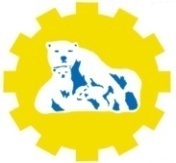 Государственное автономное профессиональное образовательное учреждение Чукотского автономного округа «Чукотский северо-восточный техникум посёлка Провидения»689251,  Чукотский АО,  п. Провидения,  ул. Полярная,  д. 38. Телефон: 2-23-53; 2-24-68.Факс: 2-23-12.  е-mail:  spu2@bk.ruОТЧЕТо проделанной работе по противодействию коррупцииВ Чукотском северо-восточном техникуме посёлка Провидения в рамках объявленного конкурса социальной антикоррупционной рекламы на тему «Вместе против коррупции» проведена следующая работа:13.05.2019 года коллектив и обучающиеся были ознакомлены с условиями и  анонсными материалами о конкурсе «Вместе против коррупции». Информация о данном конкурсе также размещена на информационных стендах: «Антикоррупция», «Информация», «Расписание занятий». Сотрудникам техникума, членам их семей и обучающимся предложено принять участие в конкурсе.14.05.2019 года в рамках единого дня телефона доверия социальным педагогом совместно с инспектором ПДН были изготовлены Памятки с телефонами для обращений.В рамках объявленного конкурса изготовлены и размещены Памятки по противодействию коррупции:  «Что такое коррупция», «Об уголовной ответственности за коррупционные действия». Должностным лицом, ответственным за профилактику и противодействие коррупционных и иных правонарушений, совместно с воспитателями общежития проведено внеурочное мероприятие из серии «Правовое просвещение населения» по теме «Противодействие коррупции в России: история и современность».Директор                                                                                                       Е.Н. КузнецовИсполнитель:Социальный педагог Эттырахтына Л.С.